ПриложениеСентябрь. Для детей с ОВЗ. Саранск. 1-4 класс.100,00 руб.*21 день = 2100,00 руб.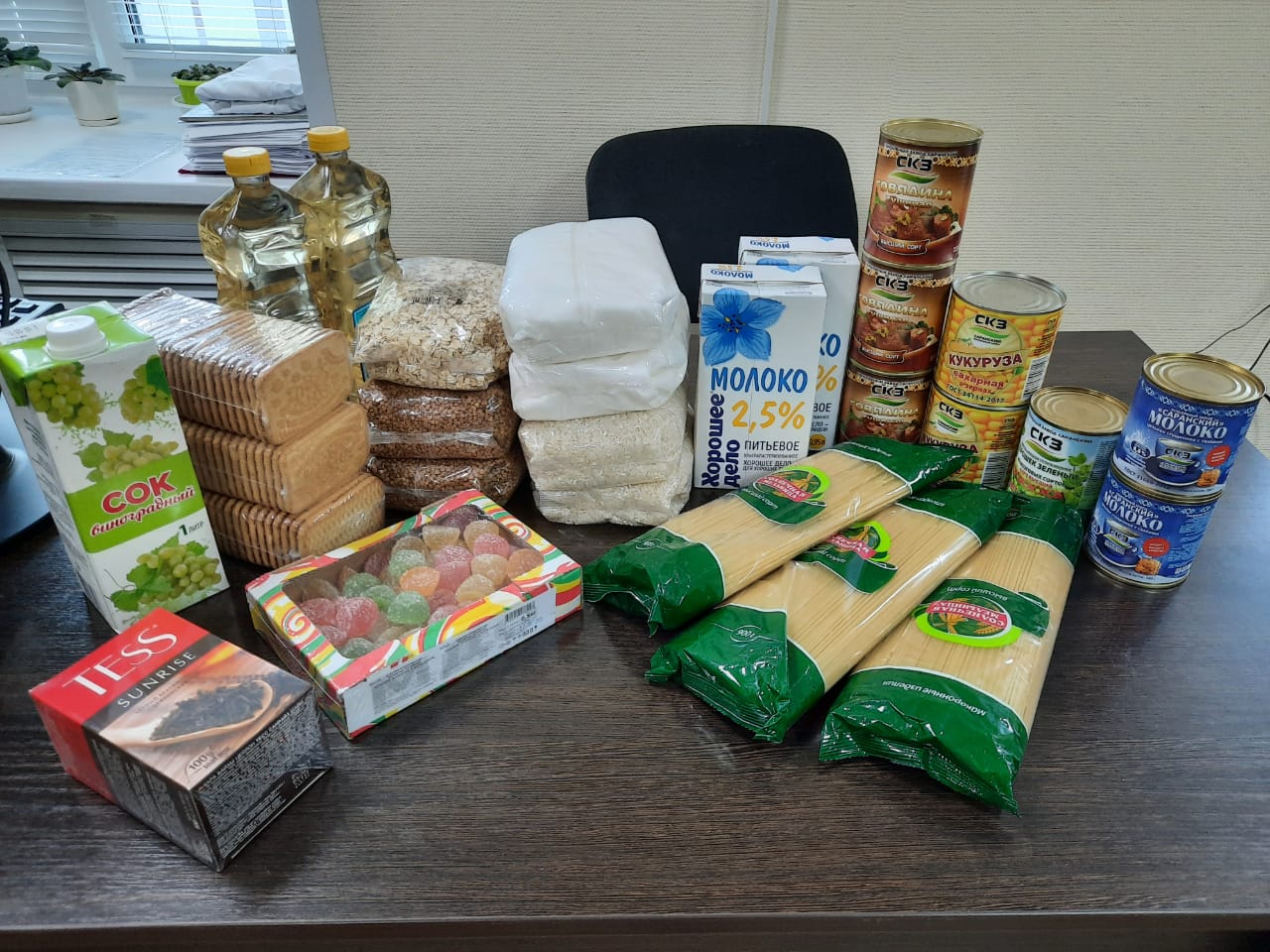 Сентябрь. Для детей с ОВЗ. Саранск. 5-11 класс.110,00 руб.*21 день= 2310,00 руб.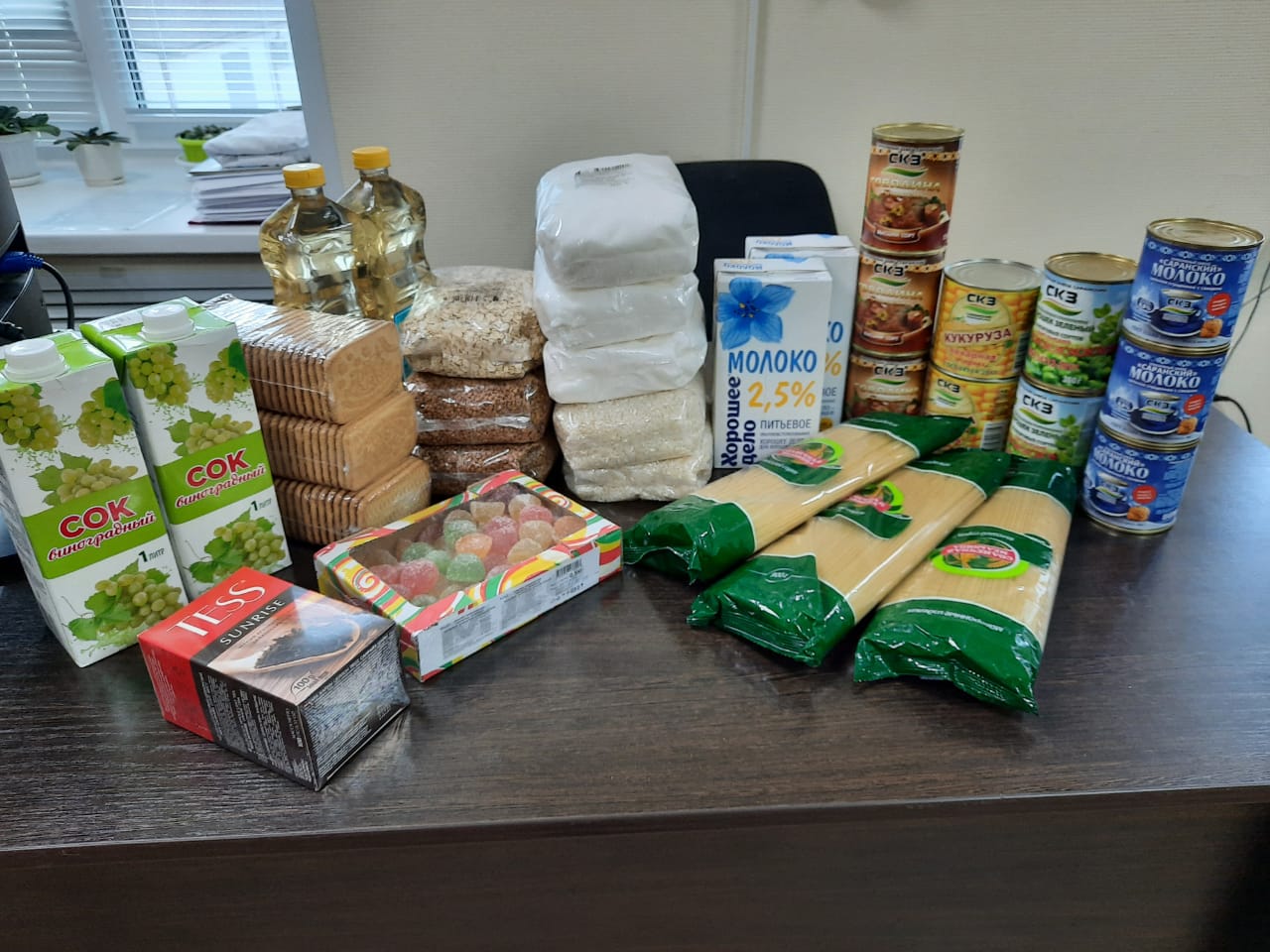 Сентябрь. Для детей с заболеванием сахарный диабет. Саранск. 1-4 класс.100,00 руб.*21 день = 2100,00 руб.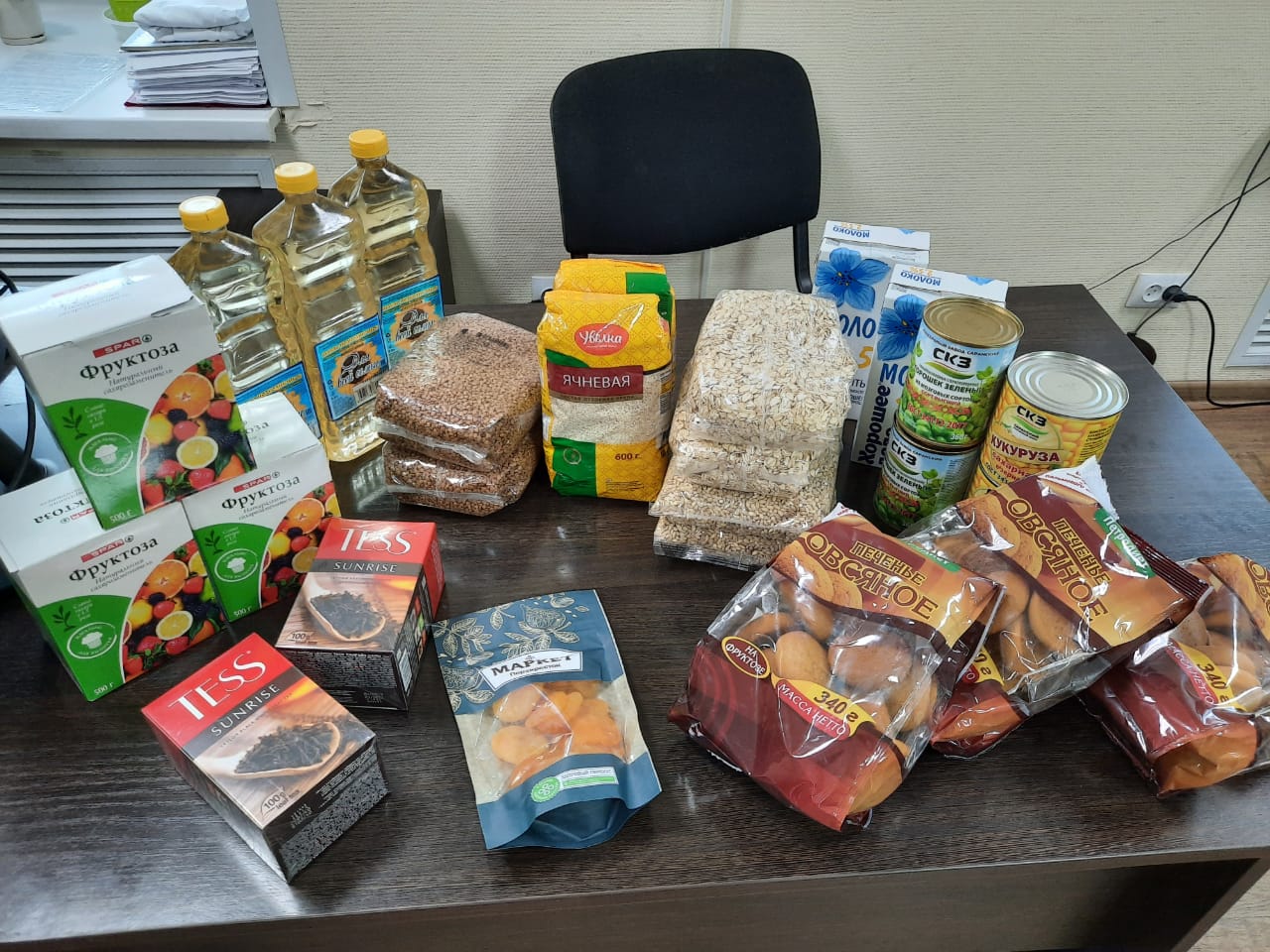 Сентябрь. Для детей с заболеванием сахарный диабет. Саранск. 5-11 класс.110,00 руб.*21 день = 2310,00 руб.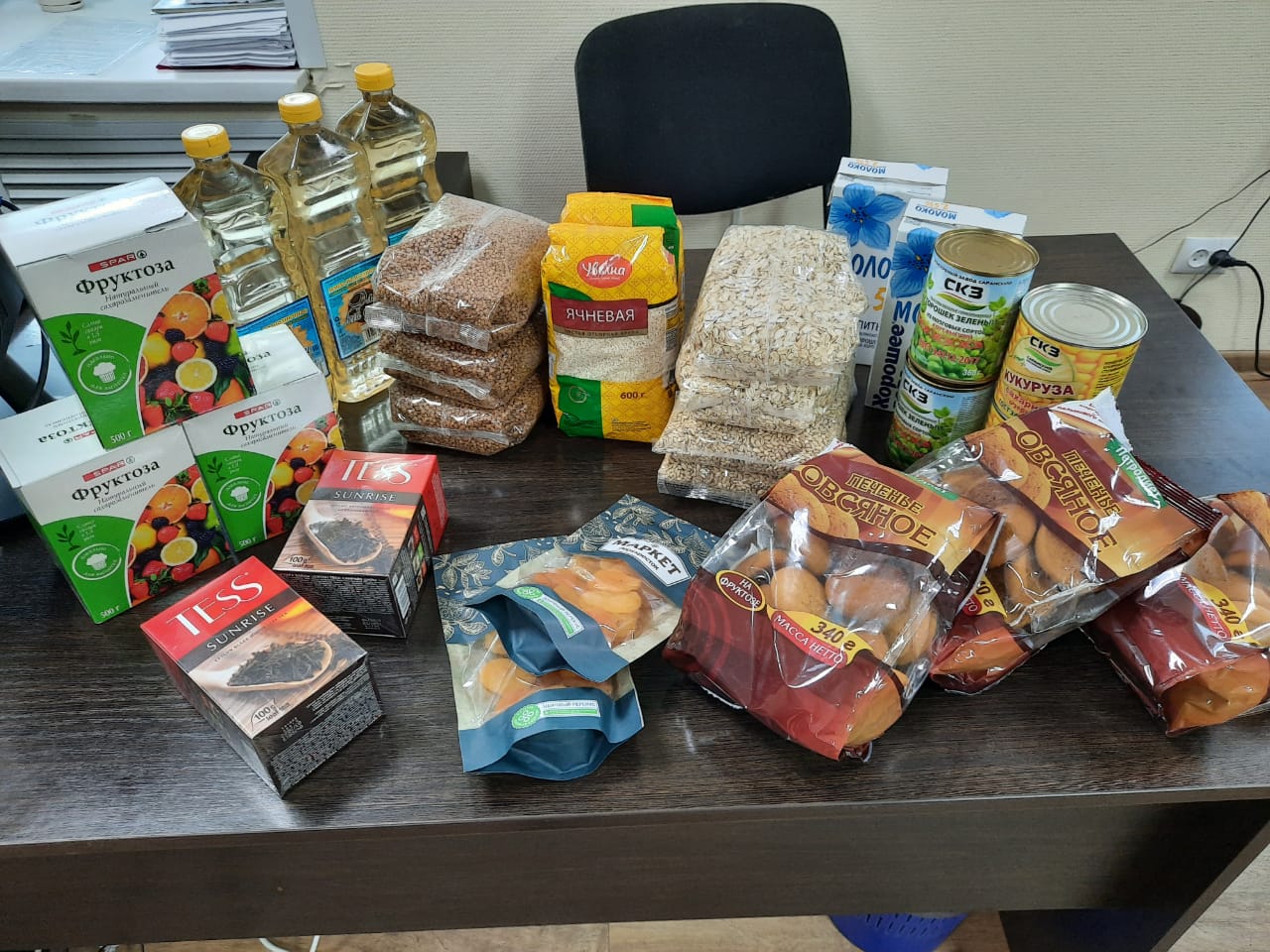 Сентябрь. Для детей с иными заболеваниями, имеющими ограничения в питании (целиакия, синдром мальабсорбации и т.п.). Саранск. 1-4 класс.100,00 руб.*21 день = 2100,00 руб.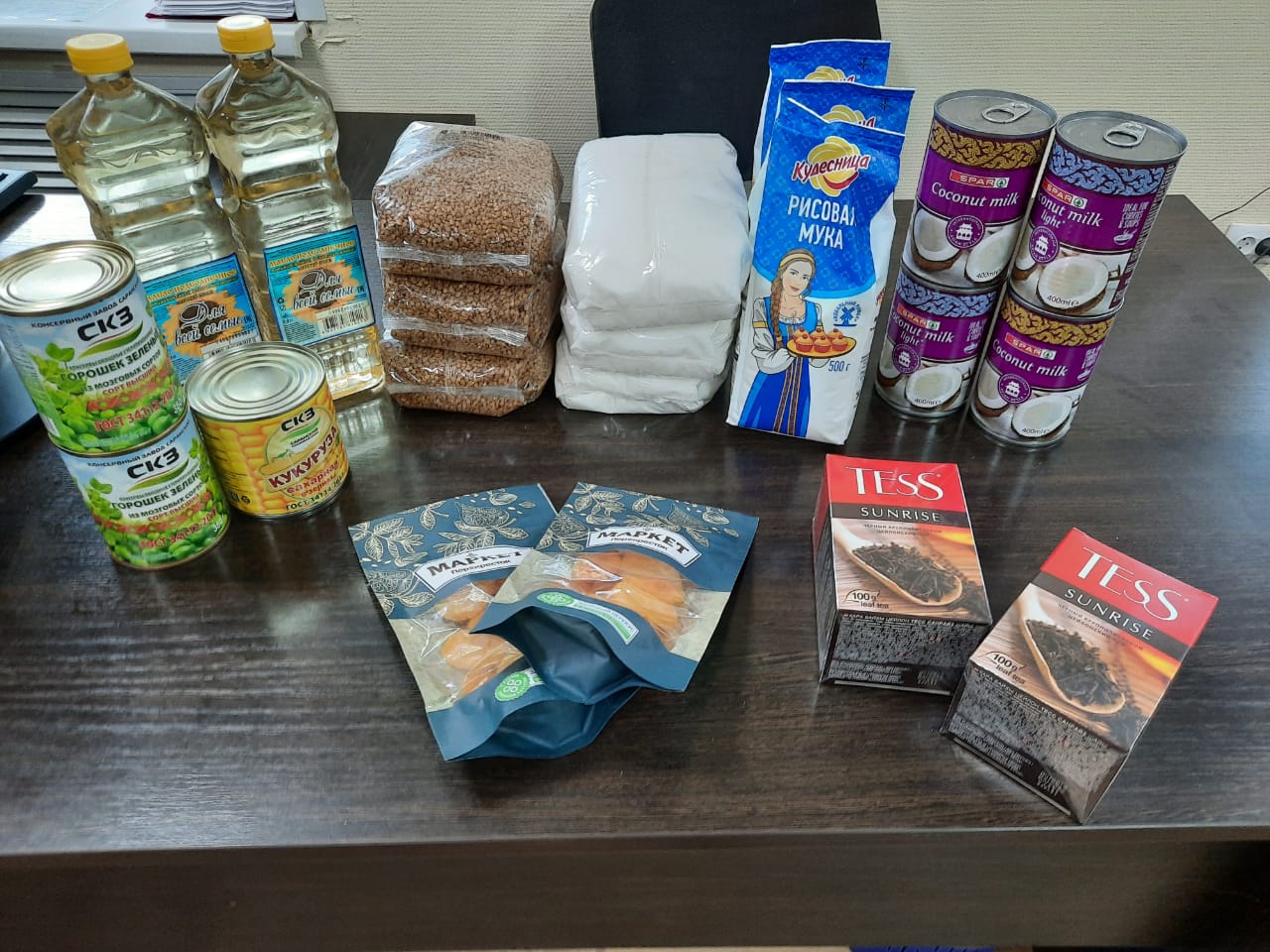 Октябрь. Для детей с ОВЗ. Саранск. 1-4 класс.104,63 руб.*17 дней = 1778,71 руб.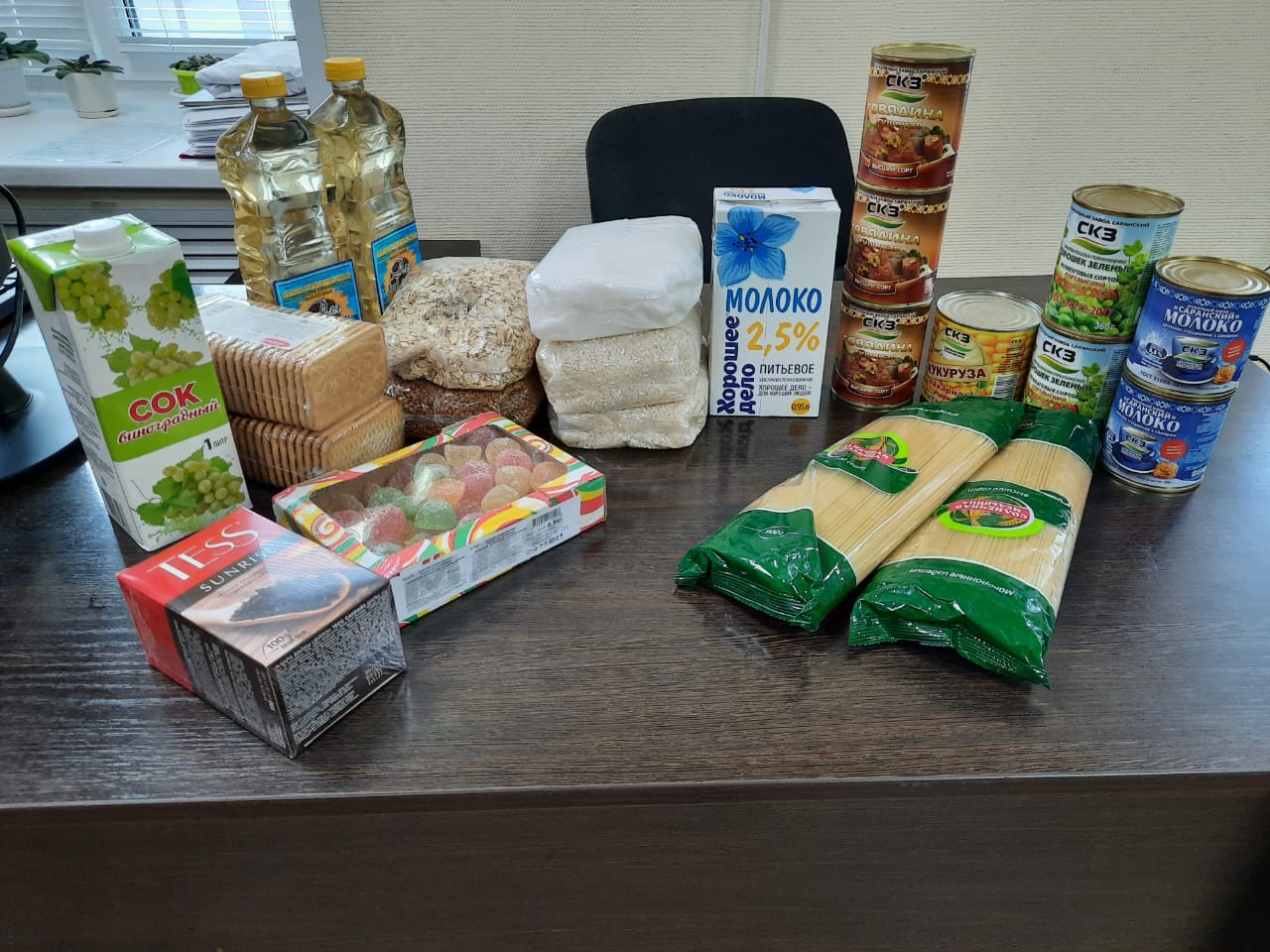 Октябрь. Для детей с ОВЗ. Саранск. 5-11 класс.110,00 руб.*17 дней = 1870,00 руб.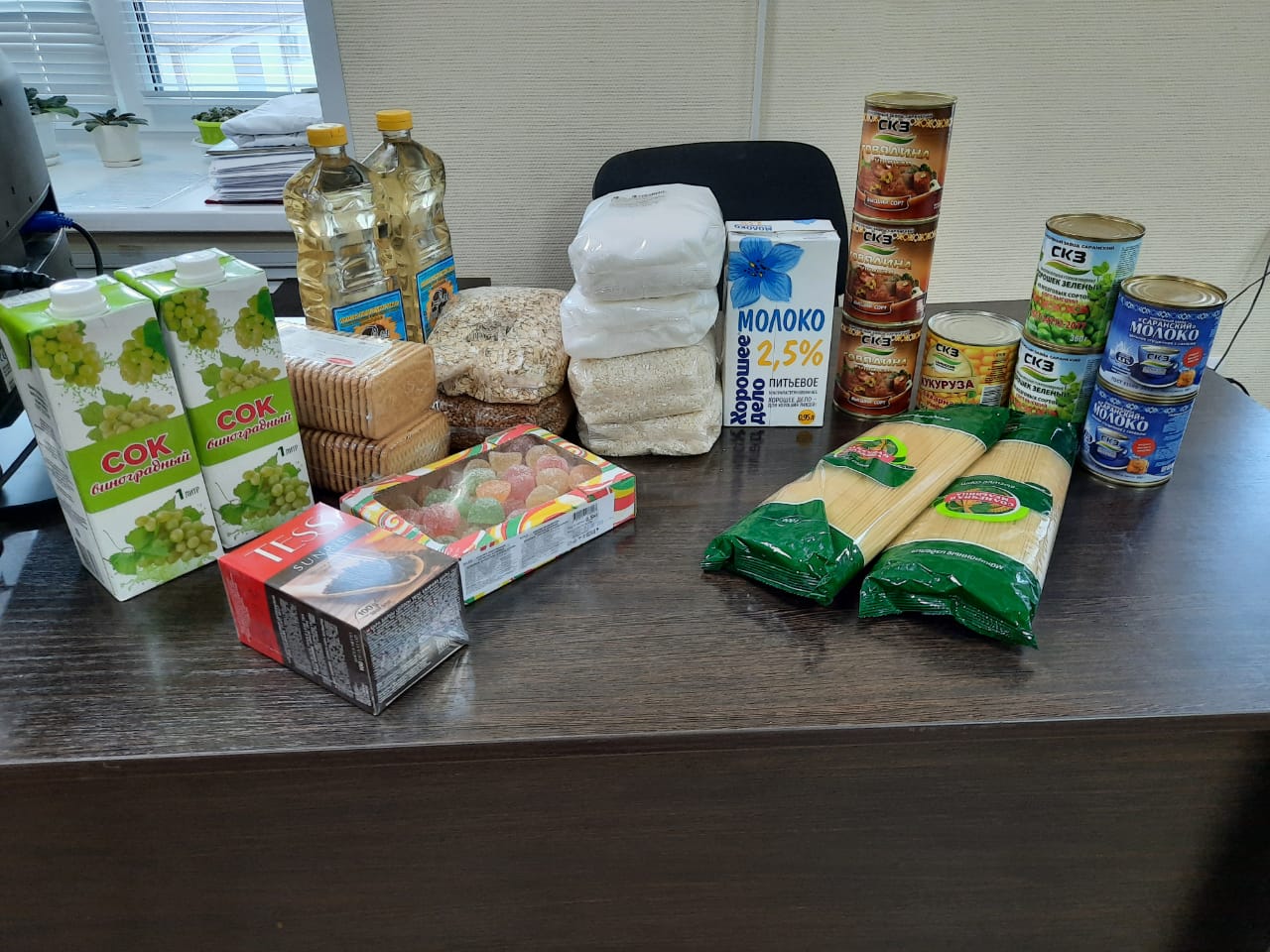 Октябрь. Для детей с заболеванием сахарный диабет. Саранск. 1-4 класс. 104,63 руб.*17 дней = 1778,71 руб.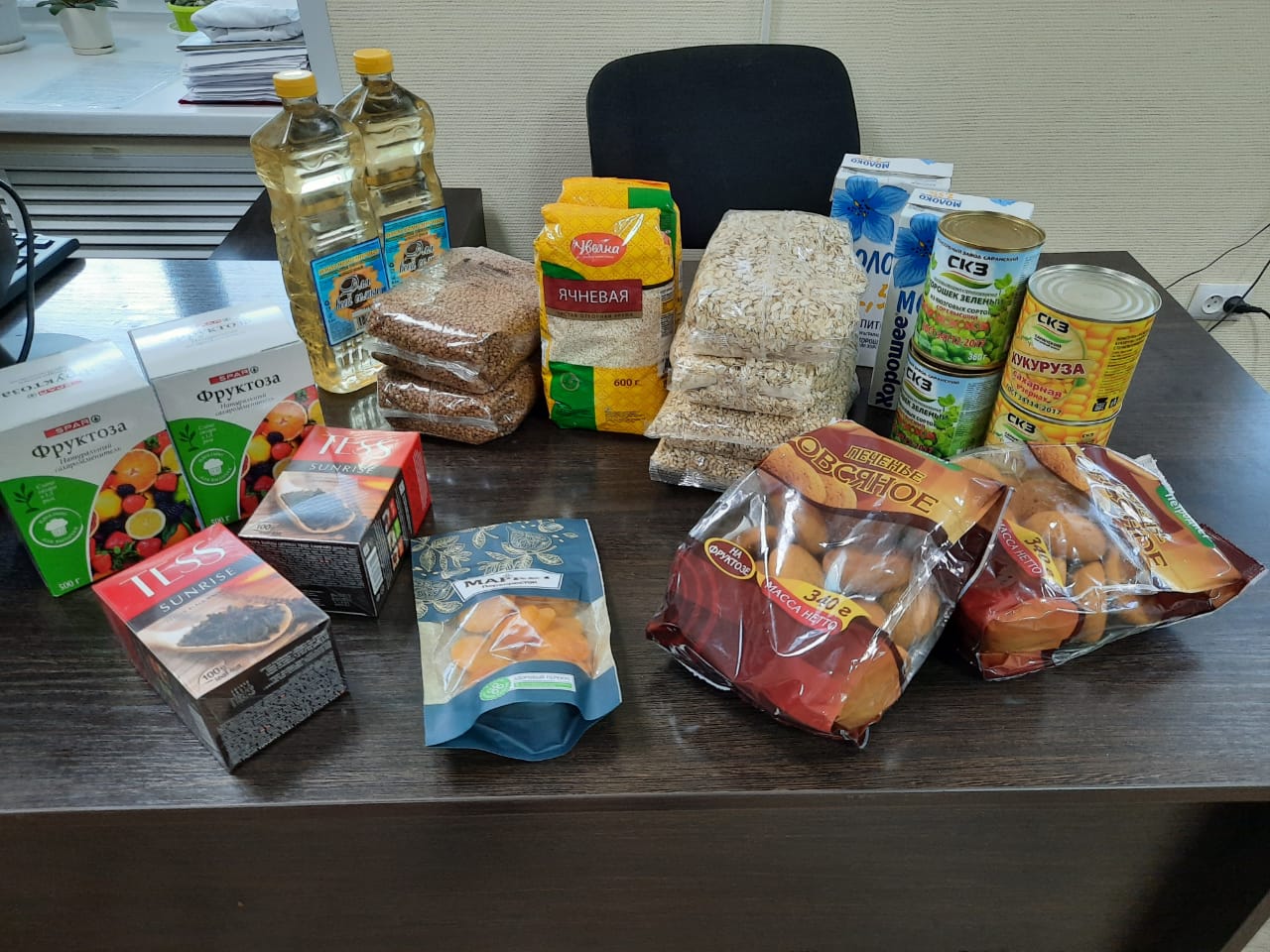 Октябрь. Для детей с заболеванием сахарный диабет. Саранск. 5-11 класс. 110,00 руб.*17 дней = 1870,00 руб.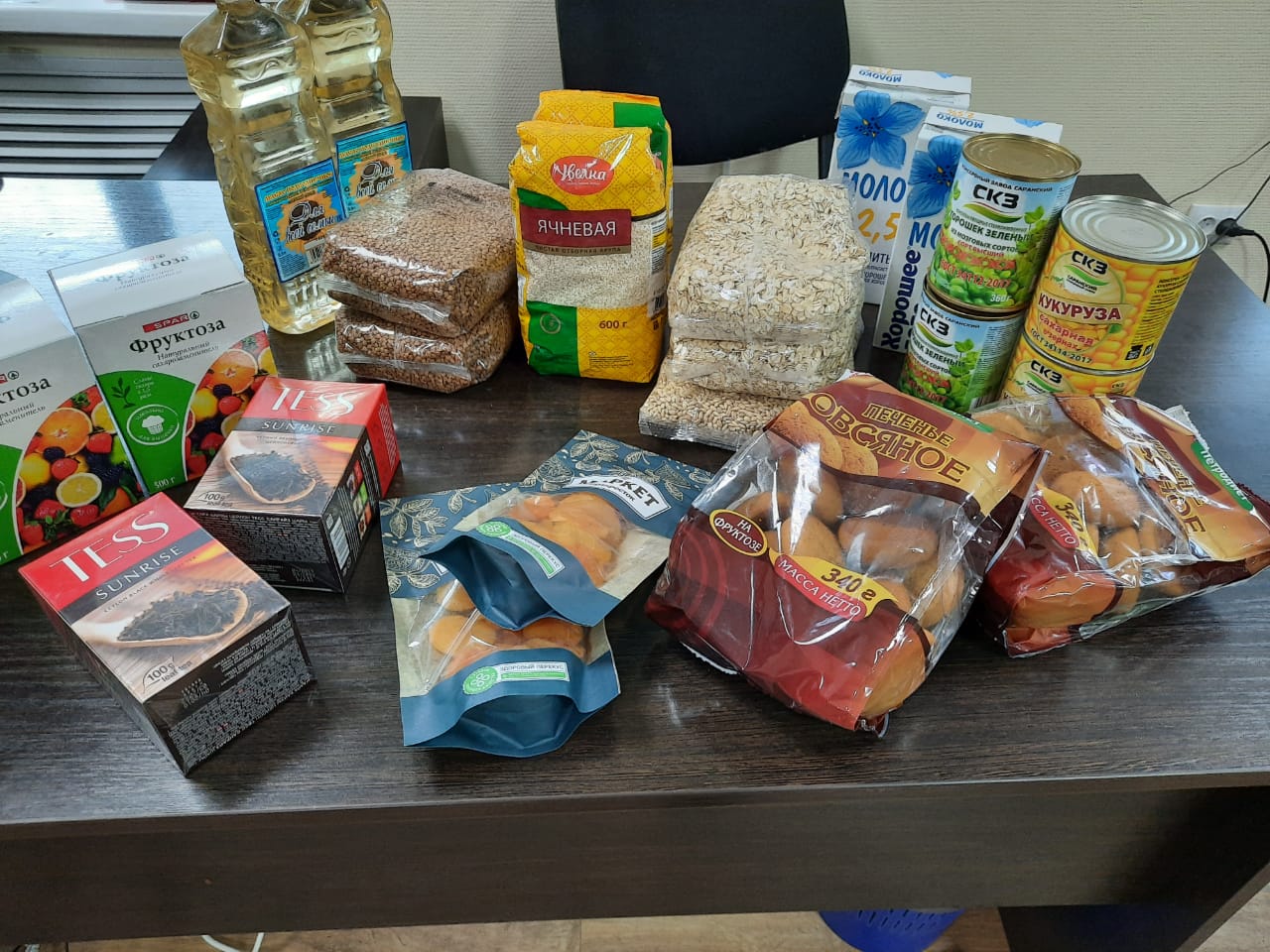 Октябрь. Для детей с иными заболеваниями, имеющими ограничения в питании (целиакия, синдром мальабсорбации и т.п.). Саранск. 1-4 класс. 104,63 руб.*17 дней = 1778,71 руб.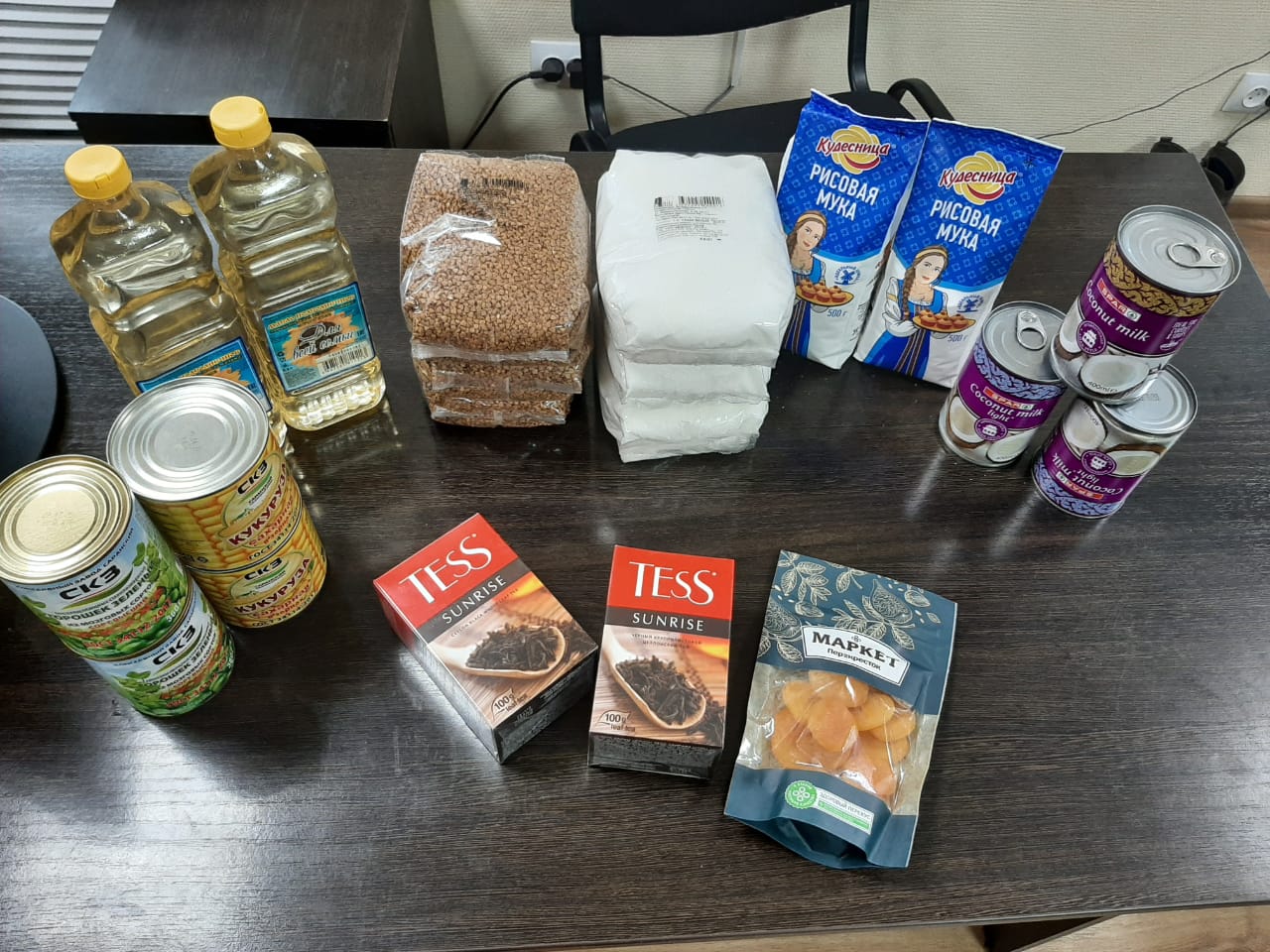 № п/пНаименованиеПроизводительВес, кгКол-во в наборе1Крупа гречневаяРоссия0,80022Крупа овсяная "Геркулес"Россия0,40013РисРоссия0,80024Макаронные изделияСКМИ (Мордовия)0,90035СахарРоссия1,00026Горошек зеленыйСКЗ (Мордовия)0,36017Кукуруза консервированнаяСКЗ (Мордовия)0,40028Говядина тушенаяСКЗ (Мордовия)0,33839Молоко у/пХорошее дело (Мордовия)1,000210Молоко сгущенное ж/бСКЗ (Мордовия)0,380211Масло растительноеРоссия0,900212Сок 1 лСаратов1,000113Чай черныйРоссия0,100114ПеченьеРоссия0,345315МармеладРоссия0,3501№ п/пНаименованиеПроизводительВес, кгКол-во в наборе1Крупа гречневаяРоссия0,80022Крупа овсяная "Геркулес"Россия0,40013РисРоссия0,80024Макаронные изделияСКМИ (Мордовия)0,90035СахарРоссия1,00036Горошек зеленыйСКЗ (Мордовия)0,36027Кукуруза консервированнаяСКЗ (Мордовия)0,40028Говядина тушенаяСКЗ (Мордовия)0,33839Молоко у/пХорошее дело (Мордовия)1,000210Молоко сгущенное ж/бСКЗ (Мордовия)0,380311Масло растительноеРоссия0,900212Сок 1 лСаратов1,000213Чай черныйРоссия0,100114ПеченьеРоссия0,345315Мармелад Россия0,3501№ п/пНаименованиеВес, кгКол-во в наборе1Крупа гречневая0,80022Крупа ячневая0,60023Крупа перловая0,80024Крупа овсяная "Геркулес"0,40025Фруктоза0,50036Масло растительное0,90037Зеленый горошек0,42028Чай черный0,10029Кукуруза консервированная 0,400210Молоко у/п 1,000211Курага0,150112Печенье на фруктозе0,3003№ п/пНаименованиеВес, кгКол-во в наборе1Крупа гречневая0,80032Крупа ячневая0,60023Крупа перловая0,80024Крупа овсяная "Геркулес"0,40025Фруктоза0,50036Масло растительное0,90037Зеленый горошек0,42028Чай черный0,10029Кукуруза консервированная 0,400210Молоко у/п 1,000211Курага0,150212Печенье на фруктозе0,3003№ п/пНаименованиеВес, кгКол-во в наборе1Крупа гречневая 0,80032Рисовая мука 0,50033Молоко кокосовое 0,40044Сахар1,00035Масло растительное0,90026Зеленый горошек  0,42027Кукуруза консервированная 0,40018Курага0,15029Чай черный0,1002№ п/пНаименованиеПроизводительВес, кгКол-во в наборе1Крупа гречневаяРоссия0,80012Крупа овсяная "Геркулес"Россия0,40013РисРоссия0,80024Макаронные изделияСКМИ (Мордовия)0,90025СахарРоссия1,00016Горошек зеленыйСКЗ (Мордовия)0,36027Кукуруза консервированнаяСКЗ (Мордовия)0,40018Говядина тушенаяСКЗ (Мордовия)0,33839Молоко у/пХорошее дело (Мордовия)1,000110Молоко сгущенное ж/бСКЗ (Мордовия)0,380211Масло растительноеРоссия0,900212Сок 1 лСаратов1,000113Чай черныйРоссия0,100114ПеченьеРоссия0,345215Мармелад Россия0,3501№ п/пНаименованиеПроизводительВес, кгКол-во в наборе1Крупа гречневаяРоссия0,80012Крупа овсяная "Геркулес"Россия0,40013РисРоссия0,80024Макаронные изделияСКМИ (Мордовия)0,90025СахарРоссия1,00026Горошек зеленыйСКЗ (Мордовия)0,36027Кукуруза консервированнаяСКЗ (Мордовия)0,40018Говядина тушенаяСКЗ (Мордовия)0,33839Молоко у/пХорошее дело (Мордовия)1,000110Молоко сгущенное ж/бСКЗ (Мордовия)0,380211Масло растительноеРоссия0,900212Сок 1 лСаратов1,000213Чай черныйРоссия0,100114ПеченьеРоссия0,345215Мармелад Россия0,3501№ п/пНаименованиеВес, кгКол-во в наборе1Крупа гречневая0,80022Крупа ячневая0,60023Крупа перловая0,80024Крупа овсяная "Геркулес"0,40025Фруктоза0,50026Масло растительное0,90027Зеленый горошек0,42028Чай черный0,10029Кукуруза консервированная 0,400210Молоко у/п 1,000211Курага0,150112Печенье на фруктозе0,3002№ п/пНаименованиеВес, кгКол-во в наборе1Крупа гречневая0,80022Крупа ячневая0,60023Крупа перловая0,80014Крупа овсяная "Геркулес"0,40025Фруктоза0,50026Масло растительное0,90027Зеленый горошек0,42028Чай черный0,10029Кукуруза консервированная 0,400210Молоко у/п 1,000211Курага0,150212Печенье на фруктозе0,3002№ п/пНаименованиеВес, кгКол-во в наборе1Крупа гречневая 0,80032Рисовая мука 0,50023Молоко кокосовое 0,40034Сахар1,00035Масло растительное 0,90026Зеленый горошек0,42027Кукуруза консервированная 0,40028Курага0,15019Чай черный0,1002